ASeminar Report On “Name of Topic”Submitted In Partial Fulfillment of the Requirement For The Award of Degree of Bachelor of Engineering  In Civil Engineering of North Maharashtra University, Jalgaon  Submitted ByStudent Name Under The Guidance of Prof. Name of Guide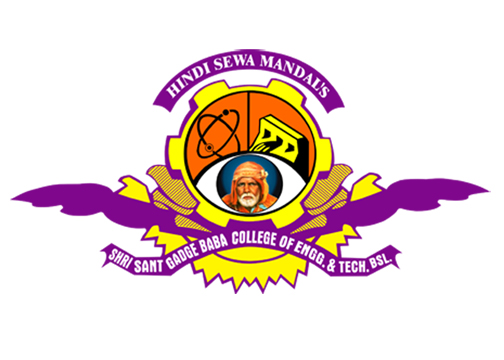 DEPARTMENT OF Civil  ENGINEERINGShri Sant Gadge Baba College Of Engineering And Technology, Bhusawal - 425203North Maharashtra University, Jalgaon2014-2015Shri Sant Gadge Baba College of Engineering and Technology, Bhusawal 425 203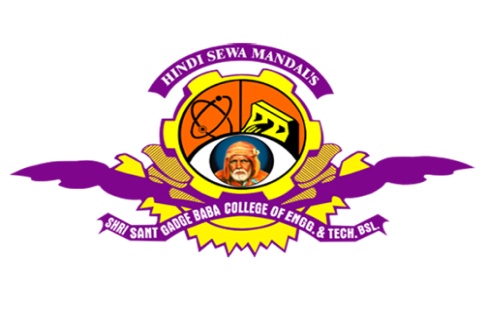 CertificateThis is to certify that Mr./Miss.____________________ has successfully completed his/her seminar on “_______________” for the partial fulfillment of the Bachelor’s Degree in the Civil Engineering as prescribed by the North Maharashtra University, Jalgaon during academic year 2014-15Prof. Name of GuideProf. P. P. Bhangale(Guide)(H.O.D.)Dr. R. P. SinghPrincipal